ПОЯСНИТЕЛЬНАЯ ЗАПИСКА к постановлению об утверждении административного регламента предоставления муниципальной услуги «Присвоение массовых спортивных разрядов»Проект постановления об утверждении административного регламента предоставления муниципальной услуги разработан в соответствии с Федеральным законом от 27.07.2010 № 210-ФЗ «Об организации предоставления государственных и муниципальных услуг».Разработчиком является Управление культуры, туризма, спорта и молодежной политики Администрации Гаврилов-Ямского муниципального района.	Проект постановления разработан с целью приведения действующих регламентов предоставления муниципальных услуг в соответствие требованиям Федерального закона от 27.07.2010 № 210-ФЗ «Об организации предоставления государственных и муниципальных услуг» и направлен на оптимизацию.	Проект постановления об утверждении административного регламента предоставления муниципальных услуг опубликован для проведения независимой экспертизы.Предметом независимой экспертизы является оценка возможного положительного эффекта, а также возможных негативных последствий реализации положений проекта регламента для граждан и организаций.	Срок, отведенный для проведения независимой экспертизы – один месяц со дня размещения проекта административного регламента в сети Интернет.	Заключения независимой экспертизы, а также замечания и предложения по проекту постановления необходимо направлять по адресу:Управление культуры, туризма, спорта и молодежной политики Администрации Гаврилов – Ямского муниципального района, на адрес: 152240, Ярославская область, Гаврилов-Ямский район, г. Гаврилов-Ям, ул. Советская, д. 31, по телефону (48534)2-36-51.Специалист, ответственный за сбор и учет представленных предложений по административному регламенту: Епифанов Павел Андреевич, ведущий специалист Управления культуры, туризма, спорта и молодежной политики Администрации Гаврилов – Ямского муниципального района, тел. 8(48534)2-36-51, адрес электронной почты: UKTSiMP@yandex.ru. Начальник Управления                                                                                        Г.Н.Билялова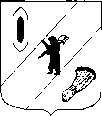 АДМИНИСТРАЦИЯ  ГАВРИЛОВ-ЯМСКОГОМУНИЦИПАЛЬНОГО  РАЙОНАПОСТАНОВЛЕНИЕ      .          № Об утверждении административногорегламента предоставления  муниципальной услуги «Присвоение массовых спортивных разрядов»В соответствии с Федеральным законом от 27.07.2010 № 210-ФЗ «Об организации предоставления государственных и муниципальных услуг», постановлением Администрации Гаврилов-Ямского муниципального района от 28.11.2013 № 1745 «Об утверждении Порядка разработки и утверждения административных регламентов предоставления муниципальных услуги признании утратившим силу отдельных постановлений Администрации Гаврилов-Ямского муниципального района», руководствуясь ст.26 Устава Гаврилов–Ямского  муниципального  района,АДМИНИСТРАЦИЯ МУНИЦИПАЛЬНОГО РАЙОНА ПОСТАНОВЛЯЕТ:1. Утвердить административный регламент предоставления муниципальной услуги «Присвоение массовых спортивных разрядов» (Приложение).2. Признать утратившим силу постановление Администрации Гаврилов-Ямского муниципального района от 27.06.2016 №668 «Об утверждении административного регламента по предоставлению муниципальной услуги «Присвоение массовых спортивных разрядов».3. Контроль за исполнением постановления возложить на начальника Управления культуры, туризма, спорта и молодёжной политики Администрации Гаврилов-Ямского муниципального района Билялову Г.Н.4. Данное постановление опубликовать в районной массовой газете «Гаврилов-Ямский вестник» и на официальном сайте Администрации Гаврилов-Ямского муниципального района в сети Интернет.5. Постановление вступает в силу с момента официального опубликования.Глава Администрациимуниципального района                                                                                       В.И.СеребряковПриложение к постановлениюАдминистрации Гаврилов-Ямскогомуниципального районаот                  №  АДМИНИСТРАТИВНЫЙ РЕГЛАМЕНТпредоставления муниципальной услуги «Присвоение массовых спортивных разрядов»                 	Раздел I. Общие положения1. Предмет регулирования и цель разработки административного регламента1.1. Административный регламент предоставления муниципальной услуги «Присвоение массовых спортивных разрядов» (далее - регламент)  разработан в соответствии c:- Федеральным законом от 27 июля 2010 года № 210-ФЗ «Об организации предоставления государственных и муниципальных услуг»,- постановлением Администрации Гаврилов-Ямского муниципального района от  28.11.2013 № 1745 «Об утверждении Порядка разработки и утверждения административных регламентов предоставления муниципальных услуги признании утратившим силу отдельных постановлений Администрации Гаврилов-Ямского муниципального района».1.2.Услуга представляет собой: присвоение второго спортивного разряда, присвоение третьего спортивного разряда.  1.3. Регламент определяет состав, последовательность и сроки административных процедур (далее - процедура) и входящих в них административных действий (далее - действие) при предоставлении муниципальной услуги «Присвоение массовых спортивных разрядов» (далее -  услуга), а также результаты предоставления услуги.2. Описание заявителей2.1. Заявителем может выступать Муниципальное учреждение дополнительного образования "Гаврилов-Ямская детско-юношеская спортивная школа" (Гаврилов-Ямская ДЮСШ), где спортсмен проходит спортивную подготовку, по месту жительства спортсмена.3. Получение информации об услугеИнформацию об услуге, а также сведения о статусе ее выполнения можно получить следующими способами:Очно (при личном обращении):Информация о месте нахождения и графике работы Управления культуры, туризма, спорта и молодежной политики Администрации Гаврилов-Ямского муниципального района (далее – Управление), исполняющего муниципальную услугу:- адрес: 152240, Ярославская область, город Гаврилов-Ям, улица Советская, дом 31;- график работы:понедельник – четверг с 8.00 до 17.00 часов, перерыв с 12.00 до 12.48 часов, пятница с 8.00 до 16.00 часов, перерыв с 12.00 до 12.48 часов.Заочно (по почте, телефону и на Интернет-ресурсах):почтовый адрес: 152240, Ярославская область, город Гаврилов-Ям, улица Советская, дом 31;справочный телефон: 8(48534)2-36-84.адрес электронной почты:  UKTSiMP@yandex.ru.Информация о предоставлении муниципальной услуги размещается на официальном сайте Администрации Гаврилов-Ямского муниципального района в сети Интернет www.gavyam.ru, информационном стенде по месту нахождения Управления культуры, туризма, спорта и молодежной политики,  Едином портале государственных и муниципальных услуг Ярославской области www.gosuslugi.ru.Раздел II. Стандарт предоставления муниципальной услуги1.   Наименование муниципальной услуги: «Присвоение массовых спортивных разрядов».2.  Наименование органа, предоставляющего муниципальную услугу:2.1.Услугу предоставляет  Управление  культуры, туризма, спорта и молодежной политики Администрации Гаврилов – Ямского муниципального района (далее - Управление).Информация о месте нахождения и графике работы:- адрес: 152240, Ярославская область, город Гаврилов-Ям, улица Советская, дом 31;- график работы:понедельник – четверг с 8.00 до 17.00 часов, перерыв с 12.00 до 12.48 часов, пятница с 8.00 до 16.00 часов, перерыв с 12.00 до 12.48 часов.2.2. В соответствии с требованиями пункта 3 части 1 статьи 7 Федерального закона от 27 июля 2010 г. № 210-ФЗ органы, предоставляющие государственные услуги, и органы, предоставляющие муниципальные услуги, не вправе требовать от заявителя осуществления действий, в том числе согласований, необходимых для получения государственных и муниципальных услуг и связанных с обращением в иные государственные органы, органы местного самоуправления, организации, за исключением получения услуг необходимых и обязательных, включенных в перечень, утвержденный Собранием представителей Гаврилов – Ямского муниципального района.3. Формы предоставления муниципальной услуги3.1. Услуга может быть оказана в форме:- очная,- заочная (по электронной почте),- через единый портал государственных и муниципальных услуг.4.    Результат предоставления муниципальной услугиРезультатом предоставления муниципальной услуги является присвоение второго и третьего спортивного разряда.5.    Сроки предоставления муниципальной услуги5.1. Срок предоставления муниципальной услуги  с момента подачи документов  до получения результата – в течение 30  дней, в том числе:5.1.1. Срок предоставления муниципальной услуги в части приема, регистрации и первичной проверки документов для предоставления муниципальной услуги с момента подачи  представления и документов в Управление до получения результата – в течение  10 календарных дней.5.1.2.  Срок предоставления муниципальной услуги в части принятия решения о присвоении спортивного разряда либо об отказе о присвоении разряда  с момента завершения экспертизы документов специалистом Управления и наличие  доработанных заявителем с учетом замечаний документов, необходимых для принятия решения о предоставлении муниципальной  услуги до получения результата – в течение  10 календарных дней.5.1.3. Срок предоставления муниципальной услуги в части присвоения спортивного разряда либо направления отказа в присвоении спортивного разряда   с момента принятия решения УКТС и МП до получения результата – в течение  10 календарных дней.6.  Перечень нормативных правовых актов, содержащих правовые основания для предоставления муниципальной услуги Предоставление муниципальной услуги осуществляется в соответствии с:- Конституцией Российской Федерации (Российская газета, 25.12.1993, № 237);- Федеральным законом от 4 декабря 2007 года № 329-ФЗ «О физической культуре и спорте в Российской Федерации» (Российская газета, 08.12.2007, № 276- приказом Министерства спорта Российской Федерации от 17 марта 2015 года № 227 «Об утверждении Положения о Единой всероссийской спортивной классификации» (далее – ЕВСК) Официальный интернет-портал правовой информации http://www.pravo.gov.ru, 07.05.2015.- Положением об Управлении культуры, туризма, спорта и молодежной политике Администрации Гаврилов – Ямского муниципального района- настоящим административным регламентом.7. Перечень документов, необходимых для предоставления муниципальной услуги 7.1. Для получения муниципальной услуги необходимо предоставить следующие документы:а) представление Гаврилов-Ямской ДЮСШ;б) копия протокола официального соревнования, отражающая выполнение норм и (или) требований ЕВСК и условий их выполнения, в том числе о победах в поединках или выписка из протокола, подписанная председателем главной судейской коллегии официального соревнования;в) копия справки о составе и квалификации судейской коллегии, подписанная председателем судейской коллегии и лицом, уполномоченным организацией, проводящей официальные соревнования;г) для лиц, не достигших возраста четырнадцати лет, - копия свидетельства о рождении. Представление и документы подаются в Управление в течение трёх месяцев со дня выполнения спортсменом норм и (или) требований ЕВСК и условий их выполнения. Указанные документы представляются заявителем непосредственно в Управление либо направляются в его адрес почтовым отправлением с описью вложения.Все требуемые для присвоения спортивных разрядов копии документов должны полностью воспроизводить информацию подлинного документа.7.2. При предоставлении муниципальной услуги специалист Управления не вправе требовать от заявителя:- представления документов и информации или осуществления действий, представление или осуществление которых не предусмотрено нормативными правовыми актами, регулирующими отношения, возникающие в связи с предоставлением муниципальной услуги;- представления документов и информации, которые находятся в распоряжении органа, предоставляющего муниципальную  услугу, иных государственных органов, органов местного самоуправления, муниципальных образованиях области либо подведомственных государственным органам или органам местного самоуправления  муниципальных образованиях области, организаций, участвующих в предоставлении муниципальной услуги, в соответствии с нормативными правовыми актами Российской Федерации, нормативными правовыми актами Ярославской области, муниципальными правовыми актами, за исключением документов, включённых в перечень, определённый частью 6 статьи 7 Федерального закона от 27 июля 2010 года № 210-ФЗ «Об организации предоставления государственных и муниципальных услуг».8. Основания для отказа в приёме документов, необходимых для предоставления муниципальной услугиПодача представления и документов, не соответствующих требованиям п.п.7.1 п.7 Раздела II настоящего административного регламента.9. Основания для отказа в предоставлении муниципальной услуги9.1. Несоответствие результата спортсмена, указанного в представлении, нормам и (или) требованиям ЕВСК и условиям их выполнения.9.2. Спортивная дисквалификация спортсмена, произошедшая до или в день проведения официального соревнования, на которых спортсмен выполнил соответствующую норму и (или) требование ЕВСК и условия ее выполнения.10. Перечень услуг, которые являются необходимыми и обязательными для предоставления муниципальной услугиНеобходимых и обязательных услуг для предоставления муниципальной услуги не предусмотрено.11. Порядок, размер и основания взимания государственной пошлины или иной платы, взимаемой за предоставление муниципальной услуги, и способы её взимания Предоставление муниципальной услуги осуществляется на безвозмездной основе.12. Максимальный срок для ожидания в очереди при подаче запроса о предоставлении муниципальной услугиМаксимальный срок ожидания в очереди при подаче запроса о предоставлении муниципальной услуги составляет не более 15 минут.      13. Срок регистрации запроса заявителя о предоставлении муниципальной услугиЗапрос заявителя о предоставлении муниципальной услуги регистрируется в день поступления в Управление представления и документов, необходимых для оказания муниципальной услуги.14. Требования к помещениям, в которых предоставляется муниципальная услуга14.1. В Управлении, предоставляющем муниципальную услугу, обеспечивается:- осуществление приема заявителей в специально выделенных для этих целей помещениях (присутственных местах), которые включают в себя места для ожидания, информирования, получения информации и заполнения необходимых документов, приема заявителей;- соответствие помещений санитарно-эпидемиологическим правилам и нормативам, а также правилам противопожарной безопасности;- оборудование присутственных мест доступными местами общего пользования (туалетами).Присутственные места оборудуются:- стендами с информацией для заявителей об услугах;- вывесками с наименованием помещений у входа в каждое из помещений;14.2.  Требования к местам для ожидания.Места для ожидания должны соответствовать комфортным условиям для заявителей.Места для ожидания в очереди оборудуются стульями (кресельными секциями) и (или) скамьями. Количество мест ожидания определяется исходя из фактической нагрузки и возможностей для их размещения в здании, но не менее 2 мест на каждого специалиста, ведущего прием.Места для ожидания должны находиться в холле или ином специально приспособленном помещении.Для создания комфортных условий ожидания на столах (стойках) для письма размещаются газеты, журналы, печатная продукция (брошюры, буклеты) по вопросам предоставления муниципальной услуги.14.3. Требования к оформлению входа в здание.Вход в здание Управления оборудуется вывеской, содержащей следующую информацию:- наименование, место нахождения, режим работы, телефон для справок.14.4. Требования к местам для информирования, получения информации и заполнения необходимых документов.Места для информирования, предназначенные для ознакомления заявителей с информационными материалами, оборудуются:- визуальной текстовой информацией, размещаемой на информационных стендах, обновляемой по мере изменения действующего законодательства, регулирующего предоставление муниципальной услуги, и изменения справочных сведений;- стульями и столами (стойками) для возможности оформления документов.Информационные стенды, столы (стойки) размещаются в местах, обеспечивающих свободный доступ к ним.14.5. Требования к местам для приема заявителей.Кабинеты для приема заявителей оборудуются вывесками с указанием:- номера кабинета;- фамилии, имени, отчества и должности специалиста;- времени перерыва на обед.Рабочее место специалиста должно быть оборудовано персональным компьютером с печатающим устройством.Места для приема заявителей оборудуются стульями и столами для возможности оформления документов.В целях обеспечения конфиденциальности сведений одновременное консультирование и (или) прием двух и более посетителей одним специалистом не допускается. 15.    Показатели доступности и качества муниципальной услуги16. Требования к обеспечению доступности для инвалидовТребования к обеспечению доступности для инвалидов помещений, в которых предоставляются государственные и муниципальные услуги, залов ожидания, мест для заполнения запросов о предоставлении государственной или муниципальной услуги, информационных стендов в соответствии с законодательством Российской Федерации о социальной защите инвалидов:- предоставление муниципальной услуги по месту жительства заявителя для инвалидов с нарушениями опорно-двигательного аппарата и передвигающихся на креслах-колясках путем вызова специалиста по телефону;- предоставление услуги через представителя заявителя;- размещение информации на портале государственных и муниципальных услуг в сети Интернет;- информирование по телефону.В целях расширения возможности инвалидов самостоятельно получать муниципальные услуги в практической деятельности предлагается руководствоваться следующим:- использование для подписания заявлений и прочих необходимых документов инвалидами по зрению факсимильного воспроизведения собственноручной подписи.             Раздел III. Состав, последовательность и сроки выполнения административных процедур, требования к порядку их выполнения, в том числе особенности выполнения административных процедур в электронной формеПри предоставлении Управлением муниципальной услуги по присвоению массовых спортивных разрядов выполняются следующие административные процедуры:- прием, предварительная проверка и регистрация документов, необходимых для предоставления муниципальной услуги; - рассмотрение документов, необходимых для предоставления муниципальной услуги, принятие решения о предоставлении (отказе в предоставлении) муниципальной услуги;-  выдача результата предоставления муниципальной услуги.Последовательность административных процедур приведена в блок-схеме порядка предоставления муниципальной услуги (Приложение 1 к регламенту).3.1. Прием, предварительная проверка и регистрация документов, необходимых для предоставления муниципальной услугиЮридическим фактом для начала административного действия является подача в Управление представления и других документов в соответствии с пунктом 7.1  настоящего Административного регламента.3.1.1. Днём приема документов считается день поступления в Управление представления  со всеми необходимыми документами, указанными в пункте 7.1 настоящего Административного регламента.Контроль за исполнением настоящего административного действия осуществляется начальником Управления.Результатом действия является:- зарегистрированное представление и документы;- мотивированный отказ в приёме представления и документов.3.1.2. При поступлении документов по почте, специалист Управления проверяет наличие документов, необходимых для предоставления муниципальной услуги. В случае представления документов, не соответствующих требованиям п.п.7.1 п.7 Раздела II настоящего регламента, Управление в течение 10 рабочих дней со дня поступления возвращает их в Гаврилов-Ямскую ДЮСШ, с указанием причин возврата.В случае соответствия документов требованиям п.п.7.1 п.7 Раздела II настоящего регламента, специалист Управления осуществляет приём и регистрацию документов.Максимальный срок исполнения административной процедуры – 10 дней.3.2. Рассмотрение документов, необходимых для предоставления муниципальной услуги, принятие решения о предоставлении (отказе в предоставлении) муниципальной услугиЮридическим фактом для начала административного действия является регистрация представления и документов в Управлении.Специалист Управления проводит проверку комплектности и содержательную проверку полученных документов.Проверка комплектности заключается в проверке наличия по перечню документов, предусмотренных пунктом п.п.7.1 п.7 Раздела II настоящего регламента.Содержательная проверка заключается в проверке полноты и правильности заполнения представления и проверке соответствия представленных данных требованиям настоящего Административного регламента.В случае выявления документов, не соответствующих требованиям настоящего регламента, Управление в течение 10 рабочих дней со дня поступления возвращает их в Гаврилов-Ямскую ДЮСШ, с указанием причин возврата.В случае получения положительных результатов проверки представленных документов принимается решение о присвоении спортивного разряда.Максимальный срок исполнения административной процедуры – 10 дней.3.3. Выдача результата предоставления муниципальной услугиЮридическим фактом для начала административного действия является принятие решения о присвоении второго или третьего спортивного разряда либо отказ в присвоении спортивного разряда.Решение о присвоении спортивного разряда оформляется приказом, который подписывается начальником Управления.В случае отказа в присвоении спортивного разряда Управление направляет в Гаврилов-Ямскую ДЮСШ обоснованный письменный отказ и возвращает представление и документы.Контроль за исполнением настоящего действия осуществляется начальником Управления.Результатом действия является присвоение спортивного разряда или отказ в присвоении спортивного разряда. Максимальный срок исполнения административной процедуры – 10 дней.Раздел IV. Формы контроля за исполнением административного регламента4.1.  Текущий контроль за соблюдением и исполнением должностными лицами положений регламента осуществляется начальником Управления.4.2. Плановые проверки полноты и качества предоставления услуги проводятся один раз в год. Контроль за полнотой и качеством исполнения муниципальной услуги включает в себя проведение проверок, выявление и устранение нарушений прав заявителей, рассмотрение, принятие решений и подготовку ответов на обращения заявителей, содержащих жалобы на решения, действия (бездействие) должностных лиц.По результатам проведенных проверок в случае выявления нарушений прав заявителей осуществляется привлечение виновных лиц к ответственности в соответствии с законодательством Российской Федерации.4.3. Внеплановые проверки полноты и качества предоставления услуги проводятся по вопросам, связанным с исполнением муниципальной услуги (комплексные проверки) или отдельным вопросам (тематические проверки).4.4. Граждане, общественные объединения и организации в установленном законодательством Российской Федерации порядке вправе осуществлять контроль за исполнением муниципальной услуги.4.5. Меры ответственности должностных лиц, ответственных за принятие решений и осуществление действий (бездействий), принимаемые (осуществляемые) в ходе предоставления услуги:В случае выявления нарушений прав заявителей, к виновным должностным лицам осуществляется применение мер ответственности в порядке, установленном законодательством Российской Федерации.Ответственность за предоставление муниципальной услуги и соблюдение сроков ее осуществления несет специалист Управления, осуществляющий предоставление муниципальной услуги.Специалист Управления, осуществляющий предоставление муниципальной услуги несет дисциплинарную ответственность за:- выполнение положений настоящего Административного регламента;- соблюдение сроков предоставления муниципальной услуги.Раздел V.  Досудебный (внесудебный) порядок обжалования решений и действий (бездействия) органа, предоставляющего муниципальную услугу, должностных лиц, муниципальных служащих5.1. Заявитель может обратиться с жалобой на решения и действия (бездействие) органа, предоставляющего муниципальную услугу, должностного лица органа, предоставляющего муниципальную услугу, либо муниципального служащего, в том числе в следующих случаях:- нарушение срока регистрации запроса заявителя о предоставлении муниципальной услуги;- нарушение срока предоставления муниципальной услуги;- требование у заявителя документов, не предусмотренных нормативными правовыми актами Российской Федерации, нормативными правовыми актами Ярославской области и Гаврилов-Ямского муниципального района для предоставления муниципальной услуги;- отказ в приеме документов, предоставление которых предусмотрено нормативными правовыми актами Российской Федерации, нормативными правовыми актами Ярославской области и Гаврилов-Ямского муниципального района для предоставления муниципальной услуги, у заявителя;- отказ в предоставлении муниципальной услуги, если основания отказа не предусмотрены федеральными законами и принятыми в соответствии с ними иными нормативными правовыми актами Российской Федерации, нормативными правовыми актами Ярославской области и Гаврилов-Ямского муниципального района;- затребование с заявителя при предоставлении муниципальной услуги платы, не предусмотренной нормативными правовыми актами Российской Федерации, нормативными правовыми актами Ярославской области и Гаврилов-Ямского муниципального района;- отказ органа, предоставляющего муниципальную услугу, должностного лица органа, предоставляющего муниципальную услугу, в исправлении допущенных опечаток и ошибок в выданных в результате предоставления муниципальной услуги документах либо нарушение установленного срока таких исправлений.5.2. Жалоба подается в письменной форме на бумажном носителе, в электронной форме в орган, предоставляющий муниципальную услугу.Жалоба может быть направлена по почте, с использованием информационно-телекоммуникационной сети Интернет, страницы органа, предоставляющего муниципальную услугу, федеральной государственной информационной системы "Единый портал государственных и муниципальных услуг (функций)", через  МФЦ, а также может быть принята при личном приеме заявителя.5.3. Жалоба должна содержать:- наименование органа, предоставляющего муниципальную услугу, должностного лица органа, предоставляющего муниципальную услугу, либо муниципального служащего, решения и действия (бездействие) которых обжалуются;- фамилию, имя, отчество (последнее - при наличии), сведения о месте жительства заявителя - физического лица либо наименование, сведения о месте нахождения заявителя - юридического лица, а также номер (номера) контактного телефона, адрес (адреса) электронной почты (при наличии) и почтовый адрес, по которым должен быть направлен ответ заявителю;- сведения об обжалуемых решениях и действиях (бездействии) органа предоставляющего муниципальную услугу, должностного лица органа, предоставляющего муниципальную услугу, либо муниципального служащего;- доводы, на основании которых заявитель не согласен с решением и действием (бездействием) органа, предоставляющего муниципальную услугу, должностного лица органа, предоставляющего муниципальную услугу, либо муниципального служащего. Заявителем могут быть представлены документы (при наличии), подтверждающие доводы заявителя, либо их копии.5.4. Жалоба, поступившая в орган, предоставляющий муниципальную услугу, подлежит рассмотрению должностным лицом, наделенным полномочиями по рассмотрению жалоб, в течение пятнадцати рабочих дней со дня ее регистрации, а в случае обжалования отказа органа, предоставляющего муниципальную услугу, должностного лица органа, предоставляющего муниципальную услугу, в приеме документов у заявителя либо в исправлении допущенных опечаток и ошибок или в случае обжалования нарушения установленного срока таких исправлений - в течение пяти рабочих дней со дня ее регистрации.5.5. По результатам рассмотрения жалобы орган, предоставляющий муниципальную услугу, принимает одно из следующих решений:- удовлетворяет жалобу, в том числе в форме отмены принятого решения, исправления допущенных органом, предоставляющим муниципальную услугу, опечаток и ошибок в выданных в результате предоставления муниципальной услуги документах, возврата заявителю денежных средств, взимание которых не предусмотрено нормативными правовыми актами Российской Федерации, нормативными правовыми актами Ярославской области и Гаврилов-Ямского муниципального района, а также в иных формах;- отказывает в удовлетворении жалобы.5.6. Не позднее дня, следующего за днем принятия решения, указанного в пункте 5.5 данного раздела, заявителю направляется мотивированный ответ о результатах рассмотрения жалобы в письменной форме и по желанию заявителя в электронной форме.5.7. В случае установления в ходе или по результатам рассмотрения жалобы признаков состава административного правонарушения или преступления должностное лицо, наделенное полномочиями по рассмотрению жалоб, незамедлительно направляет имеющиеся материалы в органы прокуратуры.                                                            Приложение 1  к Административному регламентуБлок-схема предоставления муниципальной услуги «Присвоение массовых спортивных разрядов»№ПоказательЕдиница измеренияНормативное значение показателя1.Показатели доступностиПоказатели доступностиПоказатели доступности1.1.Наличие возможности получения муниципальной услуги в электронном видеда/нетда2.Показатели качестваПоказатели качестваПоказатели качества2.1.Количество обоснованных претензий и жалобшт.0-52.2.Удельный вес обращений, рассмотренных в установленный срок, в общем количестве обращений%1002.3.Культура обслуживания (вежливость, эстетичность)положительно/отрицательноположительно